DĚTSKÝ DOMOV A SKOLM JÍDELNA,PŘEROV, SUŠILOVA 25 Smlouva č. 54 - 2021 o poskytnutí nadačního příspěvku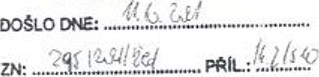 uzavřená níže uvedeného dne, měsíce a roku mezi jejími účastníkyNadace Malý Noe se sídlem: Jeremenkova 1142/42, 779 OO Olomouc lč: 278 02 370 DIČ: 278 02 370č. úč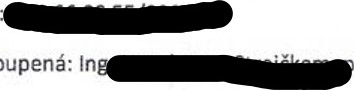 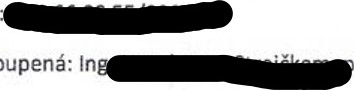 ředsedou Správní rady(dále jen „Nadace”, není-li uvedeno jinak) na straně jednéaDětský domov a Školní jídelna Přerov, Sušilova 25 se sídlem: Sušilova 2392/25, Přerov, 75002 lč: 63701332 číslo účt	zastoupený: Mgr	editelem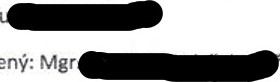 (dále jen „Obdarovaný", není-li uvedeno jinak) na straně druhéK dosažení níže vymezeného účelu a na základě splnění podmínek Soutěže v kreslení dětí z dětských domovů a Klokánků Olomouckého kraje poskytuje Nadace dnem nabytí účinnosti této smlouvy Obdarovanému níže vymezený nadační příspěvek a Obdarovaný tento nadační příspěvek od Nadace dnem nabytí účinnosti této smlouvy přijímá do vlastnictví Olomouckého kraje v hospodaření Obdarovaného a zavazuje se jej použít způsobem v této  smlouvě dohodnutým.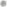 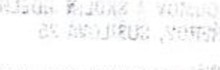 Nadačním příspěvkem se rozumí peněžní částka ve výši 10.000 Kč (slovy deset tisíc korun českých). Tuto částku převede Nadace na účet Obdarovaného do 14 dnů ĎO podpisu této smlouvy.Obdarovaný nadační příspěvek ve výši 10.000 Kč přijímá do majetku Olomouckého kraje v hospodaření příspěvkové organizace. Obdarovaný prohlašuje, že jsou mu známy daňové povinnosti vyplývající z přijetí nadačního příspěvku a že tyto povinnosti splní.Il.Účelem poskytnutí nadačního příspěvku je podpora mimoškolních aktivit dětí a také úhrada výtvarných a sportovních potřeb.Poruší-li Obdarovaný jakýmkoliv způsobem ustanovení této smlouvy, je Nadace oprávněna požadovat vrácení nadačního příspěvku zpět v plném rozsahu.Obdarovaný souhlasí s užitím a případným zveřejněním fotografií i audiovizuálního záznamu pořízeného v souvislosti s nadačním příspěvkem Nadace pro účely propagace. Obdarovaný souhlasí s bezplatným převedením zaslaných prací do vlastnictví Nadace a současně bezplatně poskytuje věcné a časově neomezené oprávnění tato díla užít.Ustanovení této smlouvy se mohou měnit pouze formou dodatků podepsaných oběma smluvními stranami. Tato smlouva je vyhotovena ve dvou stejnopisech s platností originálu, z nichž každá ze smluvních stran obdrží jedno vyhotovení.Tato smlouva nabývá platnosti a účinnosti dnem jejího podpisu oběma jejími účastníky.	v Olomouci dne ........ ....	v Přerově dne ..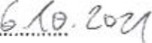 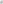 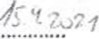 		Obdarovaný: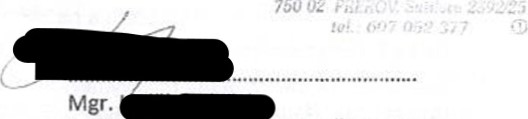 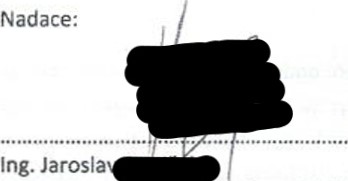 	předseda spráyni rády Nadace Malý Noe	ředitel Dětského domova a Školní jídelnyPřerov, Sušilova 25